KERANG & DISTRICT AGRICULTURAL SOCIETY INC.PO Box 262, Kerang 3579 				kerangshow@gmail.comSHOW TEENAGERThis competition is conducted by Kerang & District Agricultural Society Inc.Entrants must be residents of Australia, 13-16 years inclusive on the day of the Kerang Show and be prepared to attend the Regional (Group) Final Judging in 2024.Entrants are requested to wear an outfit suitable for attending a country show.Previous winners of Show Teenager are not eligible to compete. The winner will hold the title of Show Teenager for 12 months.Winner to be announced on show day, Monday 9th October 2023 -------------------------------------------------------------------------------------------------------------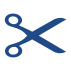 2023 Show Teenager Entry FormNAME:…………………………………………………………ADDRESS:……………………………………………………………………………………….PHONE NO: …………………………... AGE: …………..... DATE OF BIRTH………………OCCUPATION:………………………………………………………………………………….HOBBIES & INTERESTS…………………………………………………………………………………………………………………………………………………………………………………………………………………………………………………………………………………………………………………………………………………………………………………………………………………………………………………………………………………………………………………SIGNED: .............................................................. DATE:…………………..